A AA037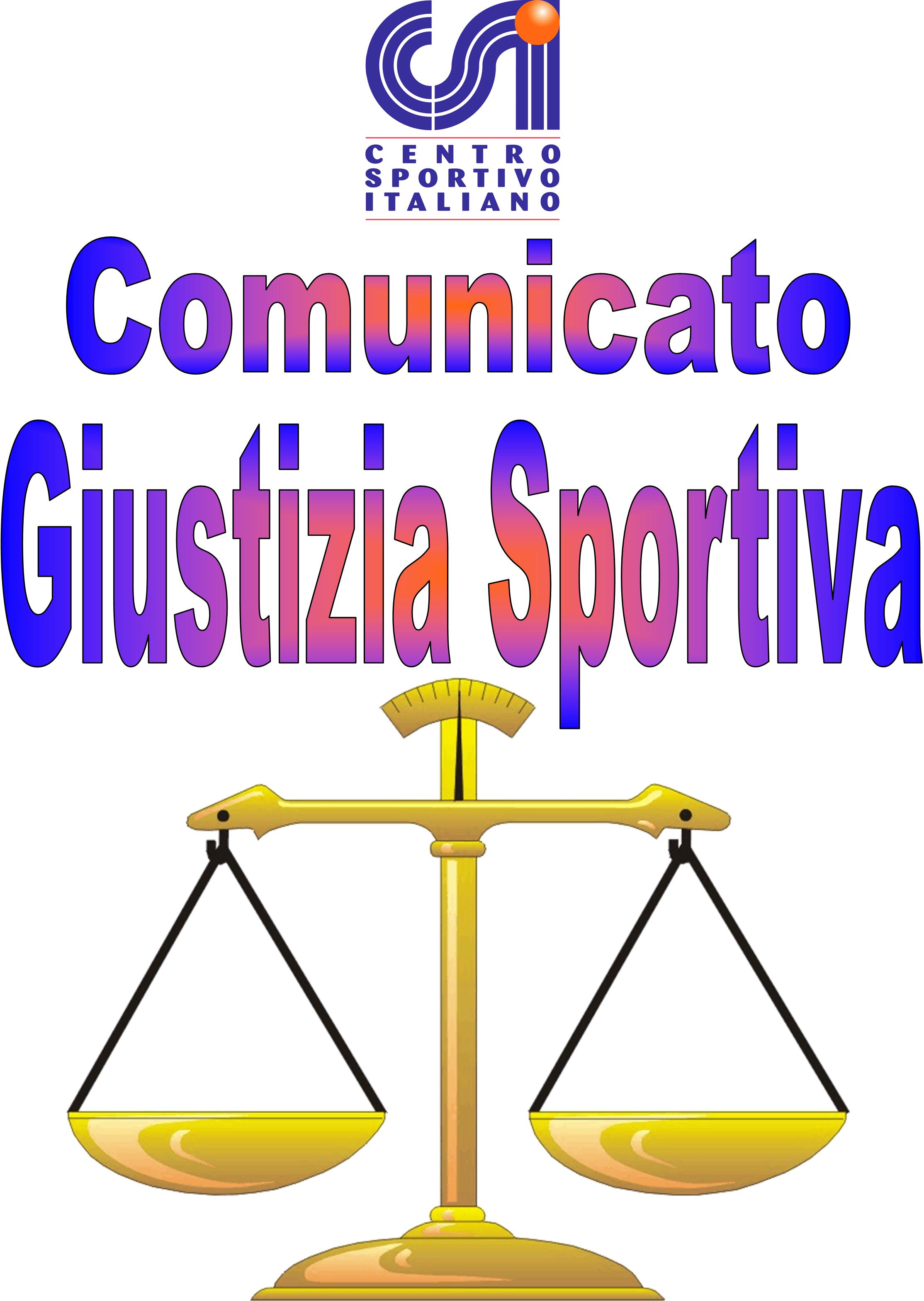 021Afr(Per Diffida).Integrazione in riferimento al Comunicato Ufficiale nr. 27 DATA 27 – 03- 2023                Terni 29/03/2023In Riferimento alla squalifica del Sig. Alessio Cerza della Società “FC Pro Secco” Gara 102A del campionato Terni League Calcio a 7:Si rende noto dopo aver acquisito sufficienti informazioni che la squalifica dello stesso viene decurtata ad 1 mese e 21giorni, potrà quindi lo stesso rientrare in campo in data 03/05/2023.                                                                                                                            Il Giudice sportivo